Publicado en España el 19/01/2024 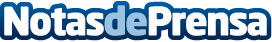 Explorando horizontes: tendencias actuales en pintura de interiores para el año 2024, por Pintores Madrid CalidadDescubriendo una paleta vibrante: nuevos colores que dominarán los interioresDatos de contacto:PINTORES MADRID CALIDADExplorando horizontes: tendencias actuales en pintura de interiores para el año 2024690 80 48 64Nota de prensa publicada en: https://www.notasdeprensa.es/explorando-horizontes-tendencias-actuales-en Categorias: Nacional Bricolaje Interiorismo Madrid Servicios Técnicos Hogar Oficinas Construcción y Materiales http://www.notasdeprensa.es